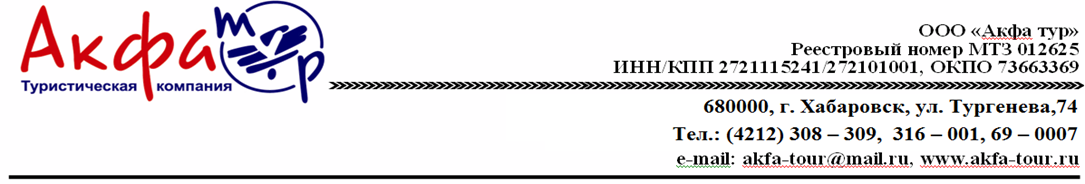 Московские осенние каникулы 6 дней/5 ночейДата тура: любые даты (по запросу) Продолжительность тура: 6 дней 1 деньВстреча группы на вокзале. Завтрак в кафе города.
Автобусная обзорная экскурсия по городу. Вы проедете по улицам, бульварам и площадям Столицы, на Ваших глазах будет оживать история Москвы – столицы государства Российского. Вы побываете на Воробьевых горах, посетите мост Багратион, увидите Московский Университет, Поклонную гору – дань памяти защитникам отечества. 
Вас ожидает посещение главного православного Храма Москвы – Храма Христа Спасителя. Здесь тесно переплелись прошлое, настоящее и будущее России, ее Вера, Память и Надежда. Храм Христа Спасителя, задуманный как памятник Отечественной войне 1812 года, стал частью русской национальной истории, центром паломничества и символом духовного возрождения России.
Обед в кафе города. 
Автобусная экскурсия «Российский Голливуд или Столица грез». Москва одна из кинематографических столиц мира, здесь ежегодно проходит Московский международный кинофестиваль, работают пять киностудий, музей кино. Во время экскурсии Вам расскажут о великих артистах кино, о том, где и как снимались известнейшие фильмы. Вы побываете на площади звезд кино. 
Экскурсия на фабрику грез – киностудию «Мосфильм». Киностудия «Мосфильм» - одна из крупнейших киностудий мира. Вы увидите настоящий «Город кино», во время интереснейшей экскурсии осмотрите великолепные декорации к фильмам, съемочные площадки и гримерные мастерские, посетите уникальный музей ретро автомобилей. 
Размещение в гостинице. Свободное время. Транспорт на 8 часов2 деньЗавтрак в гостинице «шведский стол». Встреча с гидом в холле гостиницы. 
Отправление на общественном транспорте.
Экскурсия «Подземные дворцы Москвы». Московское метро. Оно по праву признается одним из красивейших в мире. Многие станции представляют собой настоящие дворцы с мраморными колоннами, скульптурами, мозаиками, витражами, интересным световым оформлением. Вы узнаете интересные факты его строительства, услышите интересный рассказ экскурсовода и увидите наиболее известные станции, которые являются величественными “подземными дворцами” Москвы.
Пешеходная экскурсия по Арбату - визитная карточка Москвы, это первая в Москве пешеходная улица, поистине «сувенирный проспект», это встреча с творчеством Пушкина, Бунина, Пастернака, Булата Окуджавы.
Экскурсия «Первопрестольная столица» по Красной площади – главной и самой красивой площади Москвы, Вы услышите интересный рассказ о стенах и башнях Кремля, мавзолее В.И. Ленина, Храме Василия Блаженного, церкви Казанской Божьей Матери. Увидите памятник Минину и Пожарскому, лобное место, здание крупнейшего универмага страны и узнаете его древнейшую историю. 
Знакомство с московским великим посадом Китай-город. Китай-город один из древнейших исторических районов в центре Москвы, является заповедной зоной. В пределах Китай-города находятся такие известные архитектурные памятники, как Храм Василия Блаженного, Воскресенские Ворота, Гостиный Двор, ГУМ и т.д.
Экскурсия по территории Кремля с посещением собора. Московский Кремль расположен в самом центре столицы России. Его мощные стены и башни, златоверхие храмы, древние терема и дворцы возвышаются над Москвой-рекой и образуют неповторимый по красоте и величию архитектурно-художественный ансамбль. Сегодня в Кремле располагается резиденция Президента России. Ансамбль Московского Кремля включен в Список Всемирного культурного и природного наследия ЮНЕСКО и на его территории располагается величественные соборы и храмы, великолепный дворцовый ансамбль, Арсенал, Сенат, Царь-пушка и Царь-колокол.
Посещение парка «Зарядье» – первый новый крупный парк в столице за последние почти 70 лет. Его масштабы и сложность инженерных решений поражают. Площадь объектов парка составляет почти 78 тыс. кв. метров, из них 25,2 тыс. «квадратов» занимает многофункциональный концертный зал. 
Главной особенностью парка стало то, что все его объекты «спрятаны» под ландшафтом. При этом зеленое пространство «Зарядья» не будет однообразным – всю территорию парка разделили на четыре климатических зоны: лес, северный ландшафт, степь и заливные луга. Еще одно достоинство нового парка – живописный вид на Кремль, полюбоваться которым посетители «Зарядья» смогут с «парящего моста» над Москвой-рекой. После прогулки в парке, за дополнительную плату, можно развлечься на аттракционах – покататься на «Машине времени» или отправиться в «Полет над Россией».
Обед в кафе города.
Свободное время. Пешеходный день3 деньЗавтрак в гостинице «шведский стол». Встреча с гидом в холле гостиницы. 
Отправление на общественном транспорте.
Экскурсия в музей Космонавтики. Обзорная экскурсия по музею космонавтики уделяет внимание историческим событиям отечественной космонавтики: запуску первого искусственного спутника земли, первому полету человека в космос, первому выходу в открытое космическое пространство и др. В ходе экскурсии в музей космонавтики вас познакомят с образцами космической одежды, космическим питанием, а так же с личными вещами и инструментами. В конце экскурсии по музею космоса всем желающим предложат пройти в кинозал музея космонавтики и посмотреть слайд-фильм. Ну а истинные поклонники, а может быть будущие космонавты, на себе могут почувствовать космические скафандры и сфотографироваться в них.
Экскурсия «Легенды и Мифы ВДНХ». Всероссийский выставочный центр – это настоящий город со своими улицами, площадями, фонтанами, кинотеатрами, детскими аттракционами и даже «общественным транспортом». Во время экскурсии можно будет пройти по всей территории ВВЦ от арки главного входа до запрудной зоны у дальней границы выставки, увидеть знаменитые фонтаны, сохранившиеся с советских времен павильоны, также вас ожидает прогулка по Аллее Космонавтов: монумент «Покорителям космоса» - памятник, открытый в честь запуска первого искусственного спутника Земли 4 ноября 1964 года.
Экскурсия в павильон «Макет Москвы». Архитектурный макет Москвы — уникальный экспонат для москвичей и гостей столицы. Перед посетителями как на ладони весь исторический центр: Московский Кремль и Красная площадь (Александровский сад, собор Василия Блаженного, Исторический музей и ГУМ), а также храм Христа Спасителя и Дом на набережной. Главная отличительная особенность макета столицы — поразительная детализация зданий и максимально точное воссоздание ландшафтного рельефа. Элементы макета оснащены светодиодными источниками света и объединены в единую интеллектуальную систему подсветки. На макете можно настроить как разное время суток, так и подсветить объекты, объединенные единым признаком, — Садовое и Бульварное кольца, уникальные парки и набережные, образовательные учреждения, спортивные сооружения и другие. Добиться еще большей выразительности макету позволяет миниатюрная архитектурная подсветка, которая использована в оформлении выходов из метро, храмовых комплексов, мостов и таких знаковых сооружений, как Московский Кремль
Обед в кафе города
Свободное время. Пешеходный день4 деньЗавтрак в гостинице «шведский стол». Встреча с гидом в холле гостиницы.
Экскурсия «Град Искусств». История русского меценатства, жизнь и творчество в Москве великих художников и поэтов. Вы узнаете о частной опере Мамонтова, Московском Художественном Театре, о творчестве Станиславского и театральной жизни Москвы. 
Прогулка по Замоскворечью. Замоскворечье – древнейший район в центральной части города Москвы, расположенный в излучине реки Москвы, на правом берегу к югу от Кремля. Своим званием «Златоглавая» столица во многом обязана именно этому району, который испокон веков находится под сенью русских церквей. 
Экскурсия в Третьяковскую галерею. Государственная Третьяковская галерея принадлежит к числу крупнейших музеев мира. Ее популярность почти легендарна. Чтобы увидеть ее сокровища, сотни тысяч людей ежегодно приезжают в этот национальный музей России – крупнейшее собрание русского изобразительного искусства. В историческом здании галереи размещена экспозиция русского искусства XI – начала XX века, можно увидеть работы И.Н. Крамского, И.Е. Репина, В.И. Сурикова, И.И. Шишкина, В.М. Васнецова, И.И. Левитана, М.А. Врубеля и В.А. Серова.
Обед в кафе города. 
Посещение Московского Диснейленда «Остров Мечты» – это первый в России и крупнейший в Европе крытый тематический парк мирового уровня. На его территории вас ждут 9 сказочных миров с всемирно известными мультперсонажами, городской променад и благоустроенный ландшафтный парк.
Вы сможете не только прокатиться на захватывающих аттракционах, но и сразиться со злодеями плечом к плечу с Черепашками-ниндзя, увидеть, как живут обитатели таинственного Отеля Трансильвания и отправиться в загадочную страну динозавров вместе с Маугли. А также побывать в Риме, Барселоне, Лондоне и Беверли-Хиллз, не покупая билет на самолёт, прогуляться по улочкам этих городов, сфотографироваться на фоне мировых достопримечательностей и купить то, о чём давно мечтали, можно в зоне городского променада «Острова Мечты» под гигантскими стеклянными куполами. Для отдыха на открытом воздухе советуем отправиться в ландшафтный парк с большим разнообразием детских, семейных и спортивных площадок.
«Остров Мечты» – семейный парк больших положительных эмоций! (Билеты в тематическую зону с аттракционами за доп.плату)

Свободное время. Пешеходный день5 деньЗавтрак в гостинице «шведский стол». Встреча с гидом в холле гостиницы.
Посещение смотровой площадки «Панорама 360», расположенной на 89 этаже башни «Федерация» Москва-Сити. Подъем на скоростном лифте со скоростью 8м/сек.
Башня «Федерация» расположена в центре города, в 4 км от Кремля. Отсюда можно увидеть всю Москву на 360 градусов вокруг, с самого лучшего ракурса. Гостей также ждет посещение фабрики мороженого и дегустация мороженого «Чистая линия» в неограниченном количестве!
Обзорная экскурсия по Поклонной горе. Путешественники останавливались здесь, чтобы взглянуть на Москву и поклониться ее храмам и соборам. Отсюда и пошло название горы. Здесь правители Москвы встречали иностранные посольства, и именно поэтому на этом месте ждал ключей от Кремля Наполеон. Территория парка – это огромный мемориальный комплекс. Здесь находится главный монумент Победы высотой в 142 метра, Центральный музей Великой Отечественной войны с примыкающей картинной галереей, храм Святого Великомученика Георгия Победоносца и мемориальная мечеть, возведенная в честь воинов-мусульман павших на полях сражений Великой отечественной войны
Обзорная экскурсия по музею Великой Отечественной Войны. Центральный музей Великой Отечественной войны является составной и одновременно основной частью мемориального комплекса Победы на Поклонной горе в Москве. Это музей с самой обширной экспозицией, посвященной Великой Отечественной войне.
Во-первых, это залы с диорамами. На огромных картинах два плана. На переднем - настоящие ветки деревьев, военная техника, на втором - то же самое, изображенное художником. Эта хитрость создает иллюзию непосредственного присутствия на баталиях Курской битвы, при форсировании Днепра и блокаде Ленинграда...
В музее находится потрясающая выставка стрелкового оружия и парадных мундиров немецких и советских командующих, в том числе Сталина и Гитлера. 
Также вы увидите уникальную проект панорамную видеопроекцию «Дорога к Победе», которая на 10 минут погрузит вас в историю Великой Отечественной войны. 
Обед в кафе города
Свободное время
Пешеходный день6 деньЗавтрак в гостинице «шведский стол». Освобождение номеров.
Встреча с гидом в холле гостиницы. 
Автобусная экскурсия «Московские усадьбы». Рассказ гида об уникальных дворцово-парковых ансамблях, сохранившихся и до наших дней: Измайлово, Лефортово, Люблино, Коломенское, Царицыно. 
Экскурсия по музею-усадьбе Коломенское «Государев двор». С XIV века Коломенское являлось загородной усадьбой великих московских князей и русских царей. Коломенское – уникальное историческое место, где в течение многих веков создавались, собирались и бережно хранились святыни русского народа.
Экскурсия во Дворец Алексея Михайловича «Восьмое чудо света». Дворец, названный современниками восьмым чудом света, сохранился в народной памяти и многочисленных документах, мемуарах, описях, графических листах, живописных полотнах, обмерных чертежах и моделях, в архивах и музеях России и Западной Европы.
Дворец отличает высокий уровень исполнительского мастерства, декоративность и звучная, бравурная художественная полифония, обеспеченная разнообразием примененных приемов и материалов. Вместе они создают праздничное, жизнерадостное ощущение, которое сродни чудесной сказке. 
Обед в кафе города
Автобусная экскурсия «Золотой век Екатерины II.» Рассвет архитектуры и театра, литературы и музыки, век великих свершений, пышных балов и военных побед – все это время императрицы. Вы узнаете о том, как изменилась Москва, лишившись статуса столицы, о «зеленом клубе столицы», о знаменитых фаворитах императрицы и их жизни после отставки.
Экскурсия в музей-усадьбу Царицыно - величественную и пышную резиденцию императрицы Екатерины II. Великие русские зодчие XVIII века В.И. Баженов и М.Ф. Казаков работали над созданием этого грандиозного архитектурно-паркового ансамбля.
Свободное время. Трансфер на вокзал. Транспорт на 8 часовСтоимость на человека в рублях Доплата за школьника от 16 лет: 2500 руб.Доплата за взрослого в составе группы: 4500 руб.В стоимость тура входит: экскурсии по программе, входные билеты, размещение в гостинице выбранной категории, питание (5 обедов, 4 завтрака), транспорт по программе тура, сопровождение группы.Примечание: возможны изменения в программе по причинам, не зависящим от компании, в пределах указанной стоимости.Дополнительно оплачивается:Авиабилет  Хабаровск-Москва–Хабаровск стоимость  от 23900 руб. взрослый/ 21500 реб до 12 лет. Проезд на общественном транспорте.Личные расходы Дополнительное питание Гостиница10+115+120+230+340+4Аминьевская 3* / Валс 2*32 60026 90026 60025 67024 200 Сокол 3*33 47027 70027 40026 50024 990Ибис Москва Павелецкая 3*34 34028 46028 20027 30025 790Холидей Инн Сущевская 4* 36 08030 00029 78028 95027 380